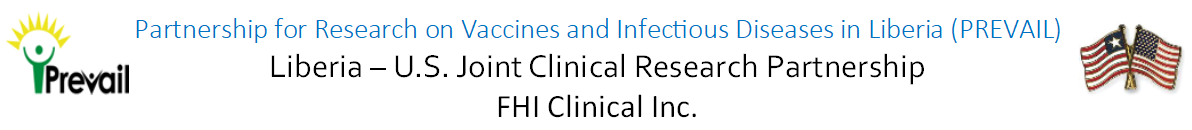 About PREVAIL: PREVAIL, or the Partnership for Research on Vaccines and Infectious Diseases in Liberia, is a clinical research partnership between the U.S. Department of Health and Human Services and the Liberian Ministry of HealthSummary of Position:To provide nursing care in support of the Liberian-US joint research partnership to participants in clinical research trials. Description of Responsibilities: Take, record and interpret vital signsHave the skills to properly triage participants in a health care setting and make prompt decisionsCalculate, measure and administer correct medications, record note and untoward reactionsBe able to set up treatment trays, prepare medications and other equipment to assist in the care of participantsMaintain accurate records relating to participant’s condition, medication and treatmentBe able to demonstrate good nursing- participant relationship at all timesBe able to provide supervision and oversight where necessary for the care of the participantBe able to perform veno-puncture on a participantPerforming protocol-mandated initial and follow-up assessments such as medical histories and physical examinationsInforming appropriate physician of significant findings found during study participant evaluationsAssisting and providing clinical guidance to members of the clinical staffCoordinating participant schedules Work with members of the vaccine trial team on all aspects of the interventionBe willing to take instructions from senior colleagues and supervisorsBe able to conduct proper health education to participants on specific intervention before consent is givenProvide up-to-date status, detail and summary report on assignments and responsibilitiesBe able to carry out appropriate laboratory procedures for the collection of specimen for analysisBeing familiar with the requirements of all protocols for which they are seeing participantsOrdering protocol-specific laboratory tests, diagnostic tests, consultations and research specimen collectionCompleting Case Report FormsCommunicating with participants between clinic visits, as neededMonitoring participant compliance Observe, document and quickly report any unusual symptoms/signs of all subjects enrolled in the trial and monitoring for adverse drug effectsPerform participant teachingSeeking guidance from the Principal Investigator and Site Manager for questions of protocol interpretationWorking with site staff, particularly the Site Manager and Protocol Principal Investigators, to document and report all Reportable Adverse Events and deviations from approved protocol(s)Resolving in a timely fashion all issues identified during site monitoring visitsAttention to details and excellent record keeping abilitiesHave the ability to manage multiple tasks and pay attention to detailsHave excellent written and communication skillsHave excellent interpersonal skills and ability to work with diverse groupsHave good personal values and moralsDemonstrate team spiritReport to work on time and perform all daily functions Accept additional responsibilities as requested by the supervisorEnsure that work is completed to quality and professional standardsOther duties as assigned QualificationsEducation: Registered Nurse, BSN-MPH, MSC is added advantage.Preferred Job-related Experience: At least three (3) years of experience in clinical practice.This job description is not designed to cover or contain a comprehensive listing of activities, duties or responsibilities that are required of the employee.  Duties, responsibilities and activities may change, or new ones may be assigned with or without notice.FHI Clinical values the diversity of our workforce. Without limiting the scope of the preceding provision, all persons who work or who seek to work in Liberia are entitled to enjoy and to exercise the rights and protections conferred by the Decent Work Act of 2015 irrespective of:  race, tribe, indigenous group, language, colour, descent, national, social or ethnic extraction or origin, economic status, community or occupation; immigrant or temporary resident status; sex, gender identity or sexual orientation; marital status or family responsibilities; previous, current or future pregnancy or breastfeeding; age; creed, religion or religious belief; political affiliation or opinion, or ideological conviction; physical or mental disability; health status including HIV or AIDS status, whether actual or perceived; irrelevant criminal record, acquittal of a crime or dismissal of a criminal prosecution against them; or personal association with someone possessing or perceived to possess one or more of these attributes.Process to apply for this position:Deliver the application to: 	FHI 360 Financial Management Center16th Street, Payne Avenue, SinkorMonrovia, Liberia202-884-8000ORSend an email to: LiberiaRecruitment@fhiclinical.comINCLUDE: Position Title and number, Current CV/Résumé, FHI Clinical Job ApplicationPosition Title:Study NursePosition Number:6004Reports To:	Site ManagerProject Worksite:JFK, Redemption, C.H. Rennie, and Duport